Bill # 73-10The Graduate and Professional Student Association (GPSA)The Pennsylvania State University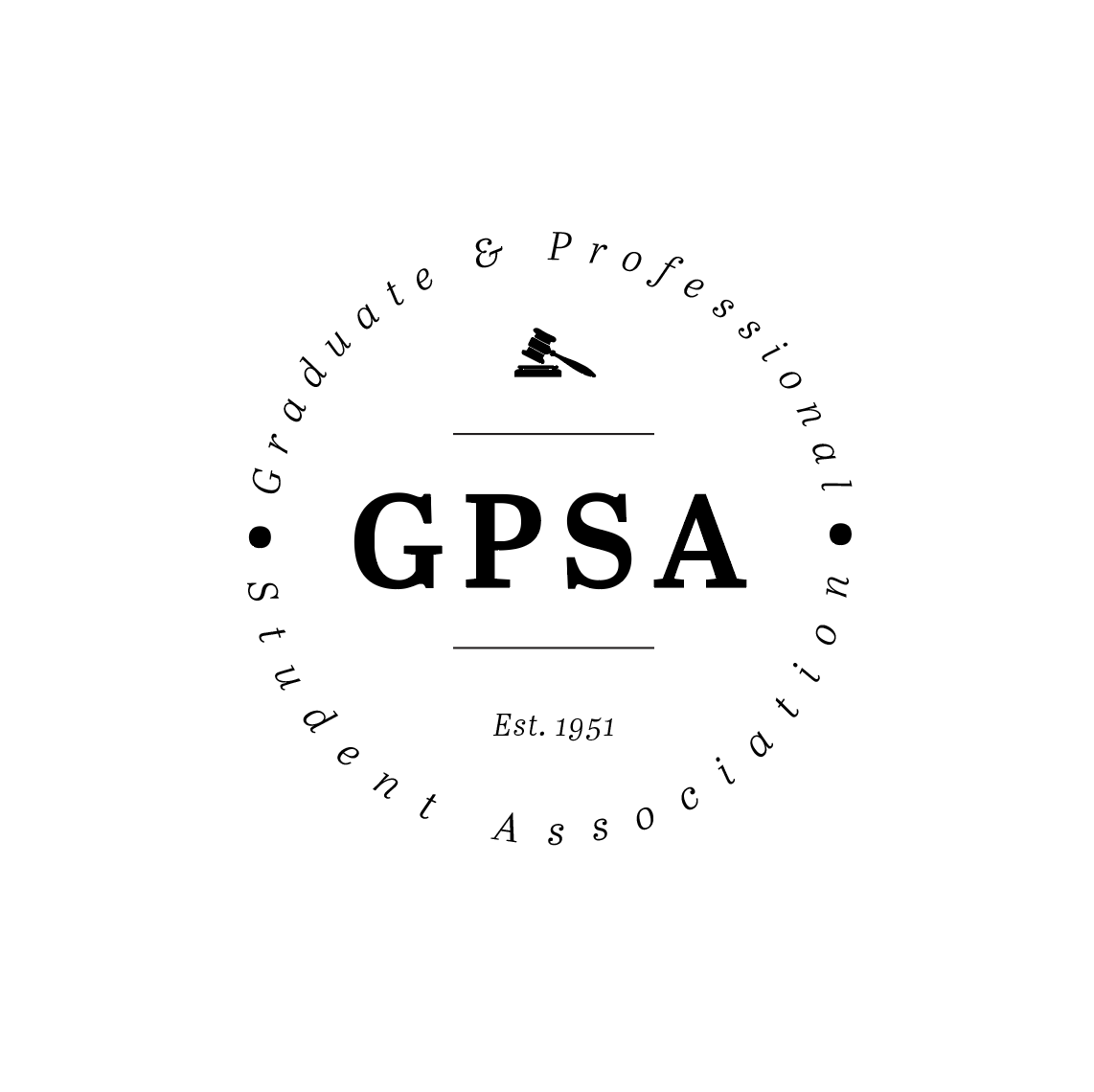 of the 73rd Assembly10/18/23Be it decided by the Assembly of Elected Delegates, Law and Equity Supreme Court: Year in ReviewRequested Funds to Provide Catering(Decided: [ Y / N / A ])Nature of the Situation:The Law & Equity Committee of the Student Bar Association would like to request GPSA’s co-sponsorship of their event entitled The Supreme Court: A Year in Review. The event will be held Friday, November 10 at 4pm in Katz room 112. Our programming has the event set for two (2) hours, with 1.5 hours for the presentation portion and .5 hours reserved for a Q&E session. After the event, we'll be providing a hot dinner.The Law & Equity Committee of the Student Bar Association at Penn State Law works to promote diversity, equity, and inclusion by working with administrators, faculty, student organizations, and the admissions committee to ensure an open and inclusive nature in our law school's community. This year the committee’s focus has been on promoting events that highlight the diversity of the community and allow minority populations to bring forward issues uniquely affecting their cohort. To further this goal, the Law & Equity Committee is hosting a review of the most recent docket of the Supreme Court of the United States. Ten student organizations have agreed to participate and present on nine influential cases from the docket. Part of GPSA's mission is to provide programming events to enrich graduate and professional student life at Penn State. The Supreme Court: A Year in Review will achieve this goal by educating the audience about the facts behind the case, discussing the outcome and rationale, and providing a well thought out prediction on the future implications of the decisions.Recommended Course of Action:GPSA fund $300 towards catering for this event. The caterer for this event is Olive Garden.Respectfully submitted,Tyler Elijah ThomasDelegate, Penn State LawPresident ___________________________________________________      	Affirm	Veto	The Graduate and Professional Student Association